Comité del Programa y PresupuestoVigesimocuarta sesiónGinebra, 14 a 18 de septiembre de 2015INFORME SOBRE LA MARCHA DEL PROYECTO DE CONSTRUCCIÓN DEL NUEVO EDIFICIO Y DEL PROYECTO DE CONSTRUCCIÓN DE LA NUEVA SALA DE CONFERENCIASpreparado por la SecretaríaINTRODUCCIÓNLa finalidad del presente documento es suministrar al Comité del Programa y Presupuesto (“el PBC”) un informe actualizado sobre la marcha del proyecto de construcción del nuevo edificio y del proyecto de construcción de la nueva sala de conferencias que abarca el período transcurrido desde septiembre de 2014, fecha en la que se presentó al PBC el último informe sobre la marcha de la labor relativa a los proyectos (documento WO/PBC/22/14).INFORME SOBRE LA MARCHA DE LAS OPERACIONES DE LOS PROYECTOSRespecto del proyecto de construcción del nuevo edificio, y en la fecha de publicación del presente documento, a continuación se expone la situación de los componentes interiores y exteriores al nuevo edificio que no habían quedado finalizados antes de septiembre de 2014:Finalizados tras la sesión de 2014 del PBC y antes de finales de 2014:  elementos paisajísticos situados al exterior del nuevo edificio, obras de sustitución y reparación en ventanas y escaleras del nuevo edificio;Finalizados en el primer semestre de 2015:  varios componentes menores que estaban pendientes;  yComponentes que se espera queden finalizados a finales de 2015:  obras de sustitución y reparación de las ventanas de la planta baja (que empezaron en junio de 2015 y que se interrumpirán durante las reuniones de las Asambleas de 2015).Respecto del proyecto de construcción de la nueva sala de conferencias, y en la fecha de publicación del presente documento, a continuación se expone la situación de los componentes que no habían quedado finalizados antes de septiembre de 2014:  Finalizados tras la sesión de 2014 del PBC y antes que finalizara 2014:  la fachada exterior del nuevo Centro de Acceso y varios componentes pendientes dentro y fuera de la nueva sala;  yFinalizados en el primer semestre de 2015:  los demás componentes pendientes dentro y fuera de la nueva sala, así como los elementos de paisajismo y plantas al  pie de la nueva sala.SUPERVISIÓN Y AUDITORÍALa Secretaría ha seguido presentando informes sobre la marcha de uno y otro proyecto a la Comisión Consultiva Independiente de Supervisión (CCIS).  Las seis recomendaciones que se formulan en el informe de auditoría publicado por la División de Supervisión Interna (DSI) en junio de 2013 han sido aplicadas y no quedan recomendaciones pendientes respecto de los proyectos.De las diez recomendaciones formuladas en el informe de auditoría publicado por el auditor externo en agosto de 2014, y en relación con el proyecto de nueva sala de conferencias (documento WO/PBC/22/3), el auditor ha dado por zanjadas ocho, con lo que quedan dos que están siendo tratadas.(documento WO/PBC/22/3).PRESUPUESTO Y SITUACIÓN FINANCIERA DE LOS PROYECTOSNuevo proyecto de construcciónTodas las obras de reparación y sustitución  realizadas en el nuevo edificio (véanse los párrafos 2.a) y 2.c) supra) han sido financiadas y totalmente sufragadas con fondos retenidos con respecto al anterior contratista general, como se indica en el anterior informe sobre la marcha de los proyectos presentado al PBC.  Los componentes pendientes mencionados en el párrafo 2.b) supra han sido financiados con cargo al importe de 400.000 francos suizos aprobado por las Asambleas de los Estados miembros en su serie de reuniones de 2014.Proyecto de nueva sala de conferenciasCabe recordar que la asignación presupuestaria aprobada por las Asambleas hasta 2014 ascendía a un total de 75.200.000 francos suizos (desglosado de la forma siguiente: 4,2 millones de francos suizos en 2008, 64 millones de francos suizos en 2009, 4.5 millones de francos suizos en 2011 y 2,5 millones de francos suizos en 2014).  El presupuesto total del proyecto abarca las obras de construcción a la vez que los honorarios profesionales.En cuanto a las obras de construcción, la situación es la siguiente.  82 empresas de construcción y proveedores han participado en el proyecto.  Del total de 82, las cuentas de 78 proveedores y empresas han sido totalmente validadas y aprobadas por todas las partes.  De esas 78 cuentas, 72 corresponden a las estimaciones previstas en las que se basó el documento presentado al PBC (WO/PBC/22/14) por la Secretaría.  Las previsiones fueron realizadas de buena fe sobre la base de la información disponible en aquel momento.  En las diez cuentas restantes (de las cuales, cuatro todavía están en vías de cierre) se acusan incrementos mayores de los que se habían previsto.En cuanto a los honorarios profesionales, la situación es la siguiente.  Han intervenido 26 firmas de especialistas profesionales (ingenieros, piloto, arquitectos, expertos en varios campos).  De ese total, las cuentas de 20 de ellas han sido totalmente validadas y aprobadas por todas las partes y corresponden a las previsiones de 2014 en las que se basó el documento presentado al PBC (WO/PBC/22/14) por la Secretaría.  Las previsiones fueron realizadas de buena fe sobre la base de la información disponible en aquel momento.  De las seis cuentas que están en vías de verificación y examen, en tres se acusan incrementos superiores a los previstos.En el momento de publicar el presente documento, la Secretaría todavía está discutiendo con cuatro empresas y seis firmas de especialistas acerca de las cuentas definitivas y, en algunos casos, acerca de la parte de responsabilidad que incumbe a unas y otras en las causas de los aumentos de los costos de construcción superiores a las previsiones realizadas por la Secretaría en 2014.  Como ya se informó al PBC en su día, las principales razones que explican esa situación son:  i) las cantidades reales que se emplearon (con respecto a varios contratos establecidos a partir de una medición de cantidades) fueron mucho mayores que las calculadas en un principio por los especialistas cuando hicieron sus ofertas iniciales;  ii) los retrasos adicionales en la fase de construcción por varias razones, en particular, la coordinación insuficiente entre los distintos especialistas profesionales y la insuficiente capacidad de adaptación por parte de algunas empresas;  y iii) el hecho de que la mayoría de las empresas y los proveedores del sector de la construcción no habían previsto que tuvieran que seguir en la obra más allá de la primavera de 2014, y habían aceptado otros compromisos de trabajo y tuvieron dificultades para atender de manera flexible, coordinada y puntual a los requerimientos ulteriores, lo que ha producido un retraso adicional en el calendario de las obras.En la fecha de publicar el presente documento, y por las razones anteriormente expuestas, no se puede calcular con precisión el importe final definitivo del costo global del proyecto.  La Secretaría hará todo lo que pueda para defender los más altos intereses de la Organización y para estar en condiciones de efectuar los pagos que se deban a las empresas y firmas.  A ese respecto, la Secretaría actuará con prudencia para no poner en peligro las conversaciones que actualmente están teniendo lugar con varias partes acerca de las respectivas cuentas finales y la parte de responsabilidad que les incumbe y para no perder oportunidades de llegar a un acuerdo razonable y amistoso de cierre con las partes interesadas, y evitar el recurso al arbitraje para resolver los problemas pendientes.Por consiguiente, la Secretaría se ha propuesto indicar un importe final definitivo a tiempo antes de las reuniones de 2015 de las Asambleas.CONCLUSIÓNSe propone el siguiente párrafo de decisión.El Comité del Programa y Presupuesto: tomó nota del contenido del informe sobre la marcha del proyecto de construcción del nuevo edificio y del proyecto de construcción de la nueva sala de conferencias (documento WO/PBC/24/13), y del hecho de que continúan las conversaciones con las cuatro empresas y seis firmas de especialistas restantes acerca de las respectivas cuentas finales; pidió a la Secretaría: reducir al mínimo en lo posible la necesidad eventual de financiación adicional para finalizar y cerrar todas las cuentas relativas a la nueva sala de construcción; que realice todos los esfuerzos posibles para cerrar todas las cuentas relativas a la nueva sala de construcción antes de las reuniones de 2015 de las Asambleas; reconociendo el requisito de confidencialidad de las conversaciones en curso en relación con las cuentas finales, a las que se hace referencia en el apartado a) supra, recomendó a las Asambleas de los Estados miembros de la OMPI y de las Uniones, en lo que a cada una le concierna, que aprueben con carácter excepcional que todo gasto potencial adicional en relación con la finalización de la nueva sala de conferencias, por encima del presupuesto aprobado para dicha sala que asciende a 75,2 millones de francos suizos, sea absorbido en la asignación presupuestaria global contenida en el presupuesto por programas aprobado de 2014/15. [Fin del documento]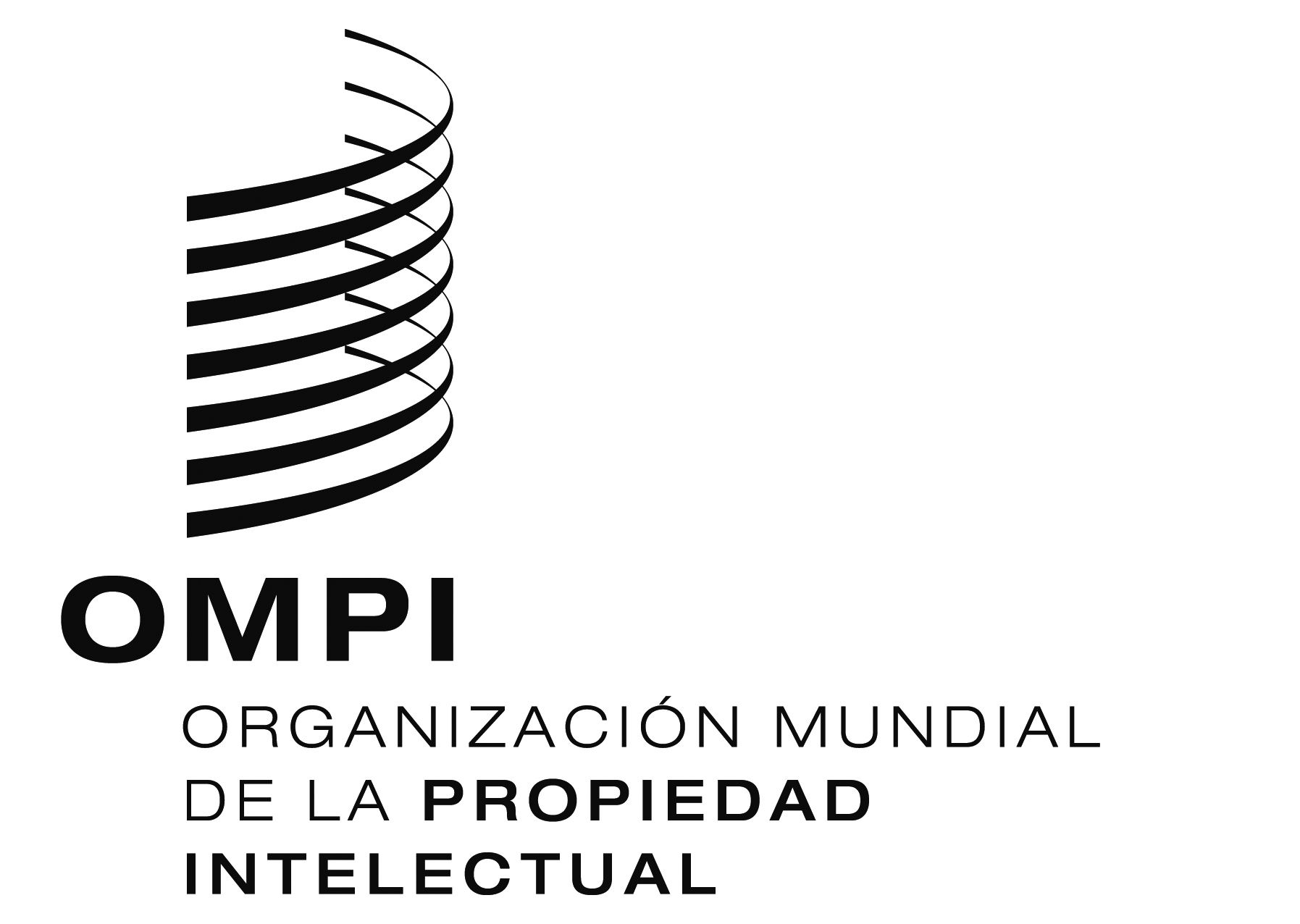 Swo/pbc/24/13wo/pbc/24/13wo/pbc/24/13ORIGINAL:  INGLÉSORIGINAL:  INGLÉSORIGINAL:  INGLÉSfecha:  15 DE SEPTIEMBRE DE 2015fecha:  15 DE SEPTIEMBRE DE 2015fecha:  15 DE SEPTIEMBRE DE 2015